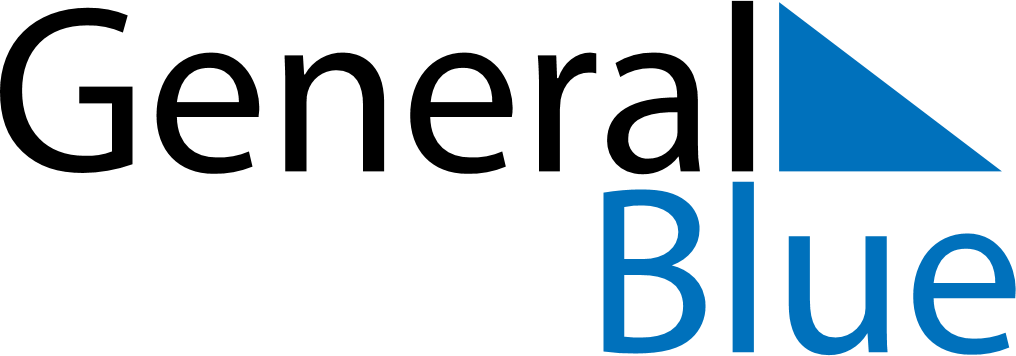 November 2024November 2024November 2024November 2024November 2024November 2024Saint-Pierre, Saint Pierre and MiquelonSaint-Pierre, Saint Pierre and MiquelonSaint-Pierre, Saint Pierre and MiquelonSaint-Pierre, Saint Pierre and MiquelonSaint-Pierre, Saint Pierre and MiquelonSaint-Pierre, Saint Pierre and MiquelonSunday Monday Tuesday Wednesday Thursday Friday Saturday 1 2 Sunrise: 8:26 AM Sunset: 6:29 PM Daylight: 10 hours and 2 minutes. Sunrise: 8:28 AM Sunset: 6:27 PM Daylight: 9 hours and 59 minutes. 3 4 5 6 7 8 9 Sunrise: 7:29 AM Sunset: 5:26 PM Daylight: 9 hours and 56 minutes. Sunrise: 7:31 AM Sunset: 5:25 PM Daylight: 9 hours and 53 minutes. Sunrise: 7:32 AM Sunset: 5:23 PM Daylight: 9 hours and 50 minutes. Sunrise: 7:34 AM Sunset: 5:22 PM Daylight: 9 hours and 47 minutes. Sunrise: 7:35 AM Sunset: 5:20 PM Daylight: 9 hours and 45 minutes. Sunrise: 7:37 AM Sunset: 5:19 PM Daylight: 9 hours and 42 minutes. Sunrise: 7:38 AM Sunset: 5:18 PM Daylight: 9 hours and 39 minutes. 10 11 12 13 14 15 16 Sunrise: 7:40 AM Sunset: 5:16 PM Daylight: 9 hours and 36 minutes. Sunrise: 7:41 AM Sunset: 5:15 PM Daylight: 9 hours and 34 minutes. Sunrise: 7:43 AM Sunset: 5:14 PM Daylight: 9 hours and 31 minutes. Sunrise: 7:44 AM Sunset: 5:13 PM Daylight: 9 hours and 28 minutes. Sunrise: 7:46 AM Sunset: 5:12 PM Daylight: 9 hours and 26 minutes. Sunrise: 7:47 AM Sunset: 5:11 PM Daylight: 9 hours and 23 minutes. Sunrise: 7:48 AM Sunset: 5:09 PM Daylight: 9 hours and 21 minutes. 17 18 19 20 21 22 23 Sunrise: 7:50 AM Sunset: 5:08 PM Daylight: 9 hours and 18 minutes. Sunrise: 7:51 AM Sunset: 5:07 PM Daylight: 9 hours and 16 minutes. Sunrise: 7:53 AM Sunset: 5:06 PM Daylight: 9 hours and 13 minutes. Sunrise: 7:54 AM Sunset: 5:06 PM Daylight: 9 hours and 11 minutes. Sunrise: 7:55 AM Sunset: 5:05 PM Daylight: 9 hours and 9 minutes. Sunrise: 7:57 AM Sunset: 5:04 PM Daylight: 9 hours and 6 minutes. Sunrise: 7:58 AM Sunset: 5:03 PM Daylight: 9 hours and 4 minutes. 24 25 26 27 28 29 30 Sunrise: 8:00 AM Sunset: 5:02 PM Daylight: 9 hours and 2 minutes. Sunrise: 8:01 AM Sunset: 5:01 PM Daylight: 9 hours and 0 minutes. Sunrise: 8:02 AM Sunset: 5:01 PM Daylight: 8 hours and 58 minutes. Sunrise: 8:03 AM Sunset: 5:00 PM Daylight: 8 hours and 56 minutes. Sunrise: 8:05 AM Sunset: 5:00 PM Daylight: 8 hours and 54 minutes. Sunrise: 8:06 AM Sunset: 4:59 PM Daylight: 8 hours and 52 minutes. Sunrise: 8:07 AM Sunset: 4:58 PM Daylight: 8 hours and 51 minutes. 